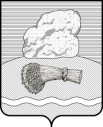 РОССИЙСКАЯ ФЕДЕРАЦИЯКалужская областьДуминичский районСельская Дума сельского поселения«Село Чернышено»РЕШЕНИЕ«11»  мая     2021 года                                                                                                    № 21О внесении изменений и дополнений в Уставсельского поселения «Село Чернышено»Руководствуясь частью 3 статьи 10 Федеральный закон от 28.12.2009 № 381-ФЗ«Об основах государственного регулирования торговой деятельности в Российской Федерации», статьей 24 Устава сельского поселения «Село Чернышено  » , сельская Дума    РЕШИЛА: 1. Внести в Устав сельского поселения «Село Чернышено» (в ред. решений сельской Думы сельского поселения «Село Чернышено» №24 от 05.11.2019г; №16 от 15.11.2005 г; №23 от 16.12.2006 г; №9 от 13.04.2009 г; № 23 от 30.12.2009 г № 21 от 24.07.2010 г; №13 от 04.07.2012 г; №1  от 14.01.2015 г; №21 от 30.06.2015 г; №19 от 25.07.2016 г.; №32 от 08.12.17 г., № 5 от 19.02.2018 г., № 15 от 28.04.2018 г..; № 1 от 09.01.2019г.; №14 от 12.04.2021г)  следующие изменения:        1.1. Часть 1 статьи 34 дополнить пунктом 4.1 следующего содержания:«4.1) разработка и утверждение схемы размещение нестационарных торговых объектов на территории муниципального образования в порядке, установленном органом исполнительной власти Калужской области.»2. Направить принятые в Устав изменения в Управление Министерства юстиции Российской Федерации по Калужской области для проведения государственной регистрации.         3. Настоящее решение подлежит обнародованию после его государственной регистрации и вступает в силу после его обнародования.Глава сельского поселения«Село Чернышено»							 Р.Н.Леонов 